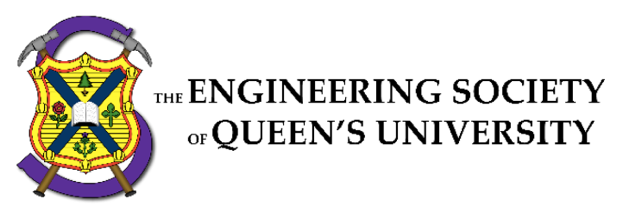 Council MinutesTuesday, February 4, 20206:30 pm, Dunning 10Speaker: Thomas WrightSecretary: Dana Fahey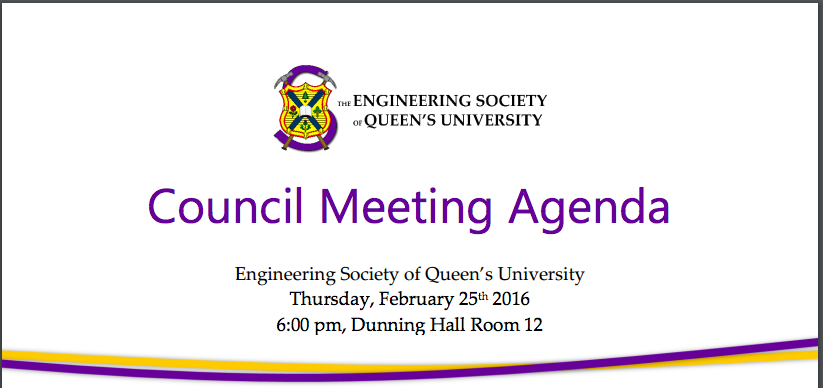 Council begins, 6:48 pm.I. ATTENDANCEII. ADOPTION OF THE AGENDAMotion 1   Whereas: An agenda was made; & whereas: we need to approve it; BE IT RESOLVED THAT:
Council approve the agenda of the Council meeting of Tuesday, February 2, 2020, as seen on the Engineering Society website. Moved by: Ben “not here” Zarichny Seconded by: Thomas “sad react” Wright Motion passes, 6:48 pmIII. Adoption of the MinutesMotion 2  Whereas: It’s been some amount of time since the last council;
& whereas: Dana made the minutes for it and they need to be approved; BE IT RESOLVED THAT:
Council approve the minutes of the Council meeting of Thursday, January 23rd, 2020, as seen on the Engineering Society website. Moved by: Ben “20” Zarichny Seconded by: Dana “20” Fahey Motion passes, 6:49 pmIV. BREAKBreak was taken beforeV. Speaker’s Business   Thomas Wright: To begin, let us acknowledge that Queen’s is situated on traditional Anishinaabe and Haudenosaunee territory. We are grateful to be able to be live, learn and play on these lands. Please drop a quarter in the Council bucket for a piece of candy, all the money goes to the Jacket Bursary. VI. New BusinessMotion 3 Whereas: The associated changes to the Executive Director Team also require By-Law changes; BE IT RESOLVED THAT:
Council approve the changes to By-Law Section 8: Engineering Society Directors as seen in Appendix “COOLDIRECTORS”. Moved by: Delaney “Directors” Benoit Seconded by: Zaid “Love” Kasim Thirded by: Jinho “Exec” Lee Motion Passes, 6:53 pmDelaney Benoit AbstainsDelaney Benoit: This is the second reading of the bylaw changes to the ED team changes. Policy already passed, but nothing has changed. Miranda Bundgard: You missed the clubs and conferences change in the appendix, I think that needs to be added in. Zaid Kasim: You’re right, I think this may be a previous version. Here’s the correct one, sorry for the confusion. Motion 4Whereas: The Advisory Board needs restructuring to make it more effective; & whereas: The procedures of the Advisory Board need to be clarified;
& whereas: There are some inconsistencies with practices and policy; BE IT RESOLVED THAT:
Council approve the first reading of the changes to By-Law 18.B – Advisory Board Membership as seen in APPENDIX “Board_Membership”. & BE IT FURTHER RESOLVED THAT:
Council approve the first reading of the changes to By-Law 3.I.3 – Engineering Society Elections as seen in APPENDIX “Board_Membership_Removal”. & BE IT FURTHER RESOLVED THAT:
Council approve the first reading of the changes to Policy ζ.C.2 – Selection of Board Members as seen in APPENDIX “Board_Membership_Selection”. & BE IT FURTHER RESOLVED THAT:
Council approve the first reading of the changes to Policy ζ.C.3 – Responsibilities and Duties of the Officers of the Board and Policy ζ.C.5 – Responsibilities and Duties of the Board as seen in APPENDIX “Board_Responsibilities”. & BE IT FURTHER RESOLVED THAT:
Council approve the first reading of the changes to Policy ζ.C.4 – Standing Committees of the Board as seen in APPENDIX “Board_Committees”. & BE IT FURTHER RESOLVED THAT:
Council approve the first reading of the changes to Policy ζ.C.6 – Rules of Order as seen in APPENDIX “Board_Rules”. & BE IT FURTHER RESOLVED THAT:
Council approve the first reading of the changes to Policy η.M – Advisory Board as seen in APPENDIX “Board_Duplicate_References”. & BE IT FURTHER RESOLVED THAT:
Council approve the first reading of the changes to Policy θ.D.5 – Corporate Initiatives Accountability as seen in APPENDIX “Board_Accountability”. & BE IT FURTHER RESOLVED THAT:
Council approve the first reading of the changes to Policy θ.D.8 – The Capital Planning Committee as seen in APPENDIX “Board_Capital_Planning_Committee”. & BE IT FURTHER RESOLVED THAT:
Council approve the first reading of the changes to Policy θ.D.9 – The Capital Fund as seen in APPENDIX “Board_Capital_Fund”. Moved by: Carson “Gotta love Advisory Board!” Cook
Seconded by: Andrew “The new and improved Advisory Board” Vasila Motion Passes 1, 7:07 pm Carson Cook: Those should’ve all been second readings, since the first reading has already passed. So, this is a more in-depth overview, we approved the spirit last council, this is the actual changes. Bylaw changes; we have membership changes that basically take 2 generally elected students off the board and give VPSA a vote. Then, it also changes how board members are removed, this is the same process that is in policy, it just copies that process and says rather than an executive being in charge the board chair is in charge. This is because some of the board’s duties are to hold the executives accountable. Policy changes; selecting board members, currently you just run at AGM, this would change it to students being nominated through an interview with a committee, then they deem who is eligible to run at AGM. This is the same process that the AMS, so in policy it’s any qualified, capable, and committed candidate will be nominated by the committee, and it states that they should have relevant experience. This makes board members those who have knowledge and relevant experiences. It also adds that the amount of people nominated should be 1.5 times the amount of positions there available. So, if there are 4 position at least 6 people should be nominated. So, if you don’t have enough people apply to be nominated they will all be nominated regardless of their qualifications. The changes are also cleaning up how the alumni and faculty members are appointed, currently it says they have to go through an interview process but that hasn’t happened in a while, it’s just the vote at AGM when they have to run. Clarifying the responsibilities of the boards and its officers; facilitating discussion, providing minutes, incoming manager transition, and cleaning unneeded things like summer meetings. It also clarifies that eliminating a service or corporate initiative requires board approval, and it mandates that there will be retrospective reports from O-Week and Sci formal. The committees are getting restructured, there will now be a bunch of sub-committees. Anyone on the board can sit on any committees, with the exception of the audit and finance committees since they have similar responsibilities. The audit committee will do what the current finance committee does, they review actuals and present them to the board. The new finance committee would be working with external stakeholders like business owners to improve financial processes. The policy committee would be the same except cut down to one member. The strategic planning committee works with the services. To be clear the reason I wrote so many clauses is so that we can vote to divide the motion and vote clause by clause. That way we don’t need to approve everything is there is a contentious part. I’m looking to table this particular clause, because we haven’t quite finalized this at the board level. Social Responsibility committee looks at equity, diversity and sustainability is being removed because that’s not a board level task, more day to day operations. Strategy will lead to those initiatives, but not at same scope. Clarifying rules of order and number of people who need to be there, and non-voting members can come sometimes. If a budget is not approved they can’t spend anything the Dean doesn’t approve until it is. Capital Plan committee is a big committee that planned what went to board, Englinks can now use the fund. I move to vote separately on the board committee clause from the rest. Motion to divide the motionMoved by Carson CookMotion passes 7:03 PMCarson Cook: Concerned that there’s no discussion to be honest.Peter Matthews: At the start you mentioned we’d be removing roles, why?Carson Cook: The board is too large, it’s difficult to schedule meetings and lots of members often can’t attend. It creates a culture where people aren’t committed, and it becomes okay to miss meetings and not contribute. His will make it leaner and more efficient, and you can have better conversations in a small group. Voting approval has been adjusted to compensate for that. There is still a balance of power. David Hoskin: With the new members, will they be able to nominate themselves to get an interview? How will you make it so everyone who wants to go is aware it’s happening?Carson Cook: It will follow the hiring policy in terms of ads. Everyone will get an interview. Carson Cook: We clarified the duties of the sub committees, it will improve financial processes. Peter Matthews: This is the part of the motion you wanted to table? What are the changes you’re planning on making moving forward?Carson Cook: There will be changes to the strategic plan, removing the fact that they make three year plans and emphasizing that they meet monthly with the manager, and then bring discussions to board. Everything else is the same.David Hoskin: Could you speak on the work they’ve done in the past year, regarding social issues committee and why it isn’t needed anymore?Carson Cook: They haven’t accomplished anything, the chair stepped down, in their inaugural year they ran surveys. Advisory board is an operational thing, and social issues is a day to day thing. I couldn’t think of anything for them to do either.Peter Matthews: Does the Director of Social Issues have opinions on the removal?Max Bigioni: This motion is saying we’ll no longer speak on three year plans? Will plans then be on the year or term or what their looking to? Does it just depend on what they want?Carson Cook: They can still make strategic plans as they see fit, but were not mandating the plans. The Engineering Society isn’t mature enough to be creating three year plans, we need to focus on day to day plans, like promotions and training. We’re at the point of having strategic discussions but not turning them into three year plans. They’re bringing these discussions to board, and the board can discuss plans.Abbey Ford-King: I agree. it shouldn’t be on the board. It’s not really the place to discuss that sort of thing, potentially having the Director of Social Issues and Director of Services interact more could be a better replacement. Peter Matthews: The Engineering Society isn’t mature enough, but if I’m right we’re one of the oldest student societies in the country, when do we foresee that happening?Carson Cook: I guess I should’ve said effective three-year plans. Maturity in the sense of processes. Things like budgets come in late by the nature of things being student run, we don’t have great inventory tools, things like that are important for the services. We need things like that before we can create plans that mean anything, the plans never see fruition because there isn’t enough forethought.Sarah Hatherly: All the positions are yearly turnovers; the plans may not align with what the incoming team wants. Setting yearly goal aligns better. People working in and with the service can still be passed down, but it’s not necessary to be a part of advisory board. Motion to Table Motion 2Moved by Carson CookSeconded by DelMotion passes 7:16 PMMOTION 5Whereas: By Law related to conferences and clubs is outdated; & whereas: By-Law should be updated; BE IT RESOLVED THAT:
Council approve the first reading of the changes to By Law 8: Section B.5 – Director of Conferences as seen in APPENDIX “Updated Director of Conferences By-Law”. & BE IT FURTHER RESOLVED THAT: Council approve the first reading of the changes to By-Law 10: Section F –Clubs as seen in APPENDIX “Clubs”. & BE IT FURTHER RESOLVED THAT: Council approve the first reading of the changes to By-Law 10: Section D –Conferences and Competitions as seen in APPENDIX “Conferences and Competitions”. Moved by: Allison “What’s Peptalks?” Finer
Seconded by: Zaid “What’s Queen’s Automated Poker Team” Kasim Motion Passes, 7:18 pm Allison Finer: This is basically taking old bylaw out and adding things. QWEC was added last semester, they’re added now. There a lot of things that are no longer relevant, changed conferences from fall to winter. Carson Cook: I very directly remember some of these already being removed, seeing if these still exist has already been done. Very for this motion.Melissa Young: In the appendix it’s listed the clubs, one of them is QBiT, did we determine if they were a club or design club?Max Bigioni: They are a team to my knowledge, I didn’t realize they were in bylaw as a club. Motion 6 Whereas: Clubs currently do not follow our hiring policy; & whereas: there should be policy to guide club hiring; BE IT RESOLVED THAT:
Council approve the changes to Policy Section γ: Section B.4 – The Hiring Committee as seen in Appendix “Club hiring policy”. Moved by: Allison “clubs” Finer Seconded by: Zaid “CLUBS” Kasim Motion Passes, 7:22 pmAllison Finer: Clubs right now hire where the outgoing students hire the incoming members, this is not reflected in bylaw, so I added a section that says the outgoing President can hire in the incoming President and Vice President. Which is what they’re doing now. Some of the clubs are also quite large, so it’s unreasonable for the director to sit in on all the hiring.David Hoskin: I wondered if we perhaps thought about the individuals need to be approved beforehand. Just them showing who they are, giving a brief presentation. I just worry that there’s the chance for unfair hiring in that sense. I propose an amendment that the proposed two individuals must be approved by the director of HR with a brief justification. Motion 7 Whereas: Hiring must be as fair as possible by reducing bias;
& whereas: Conflicts of interest are inevitable;
& whereas: The pre-hiring conflicts of interest forms work in theory, but not in practice; BE IT RESOLVED THAT: Council approve the changes to Policy Section γ: Section B.8 – The Interview as seen in Appendix “hiring forms”. Moved by: Bethany “cool middle name” Viray Seconded by: Zaid “funny middle name” Kasim Motion Passes, 7:44 pm Bethany Viray: I’d like to amend, in terms of the policy originally, I cut out a section, but I’d only like to remove the part including the declaration of conflict of interest form. So, as it stands hiring panels have to fill out a form and COI form before conducting interviews. I’ve received lots of negative feedback from chairs and panel members that the form is impractical and unnecessary, and that it’s no more effective than verbally stating to the applicants. I recognize it’s for accountability and documentation purposes primarily, I still think that spirit is important, but that we need a more effective solution and should take it out. Not the most helpful or leading to a positive hiring experience. We need a replacement, me and Zaid are willing to help the incoming director draft a solution. I just don’t think we should have something that’s not working in place. Spencer Lee: I wanted to know what Zaid was adding to the document? Emily Bugeja: I was wondering if there’s been discussion with the ERB chair on this? And if the ERB representative thinks that may lead to conflicts?David Hoskin: First I heard of this was in the newsletter, the COI forms are a big part of our investigations and we find them helpful.Bethany Viray: I get they’re an important issue to address, we want hiring to be fair and unbiased, and those forms help with documentation and accountability. However, we’re getting lots of complaints from large applicant pools that this form just doesn’t work for them, it’s an idea worth developing, but we can address it in a much more effective way.David Hoskin: With this form, it’s a great jumping off point for a grievance investigation. We can talk to the panel about what people put down and it’s something that’s helped a lot. It’s made our job a lot easier. I feel this COI form protects the panel. When we have this, we can see that steps were taken to mitigate conflicts of interest. One question, was anyone outside hiring panels consulted on their thoughts on the form.Bethany Viray: No, but I’m going off the feedback I got from a lot of hiring panels. These are people who’ve applied for positions as well, they get both sides.Andrew Farley: I’ve also heard the feedback myself, many people have heard. It’s very stressful, there is often 100 plus applications to manage, and filling out a form for each adds excessive stress. I’m with Bethany. Sarah Hatherly: To echo Andrew, services hiring is coming up, there’s a lot of applications. Filling out those forms is a little unrealistic. The form itself is not perfect, hard to gauge your own conflicts of interest, as it is subjective to a certain degree. Not that useful in my opinion. I’ve hired with and without the form, it’s not an old thing. I’d like to know what ERB did before the form, is it adding that much value? it adds a lot of time onto a panels plate without the value that I can see. David Hoskin: It is challenging to get information on a conflict of interest while still being impartial. This lets us get to the information quicker and more fairly.Helen Rotenberg: I did a lot of hiring at this time, I can’t even imagine the work. There’s already so many things you need to do I can’t imagine adding another thing. I’ve done a lot of hiring, I’ve been on interview panels where I’ve had a conflict of interest. When a friend walked in, I would just say they’re my friend, I won’t vote. We were successful in hiring unbiasedly, everyone had people they knew and it was fine. Zaid Kasim: We understand that COI’s are important but this is not the way to do it, more effective ways can be set up. We aren’t replacing it right now because we don’t want it rushed. We’re letting the incoming team work on that. We don’t have that time left, there will be progress, it will only be gone for now. Melissa Young: In policy, its written that the form doesn’t have to exists as it is. You can write something short. It’s doesn’t have to be a form where you precisely record. We can change the form without taking it out entirely. For ERB’s sake at least having this documentation is useful, hiring is stressful for them as well as the hiring groups. Maybe we drop it for the larger hiring groups? This is a useful piece of policy and maybe the form itself needs to be changed.Zaid Kasim: I disagree, with the hiring rush coming up, it’s a huge undertaking. For the incoming team’s sake, I’m a strong believer that this not helpful. Talking to each other is much more effective, telling people directly is better.Delaney Benoit: This form has to be filled out after applications close as well, and before interviews. This leaves only the short window between when applications close and before interviews start to complete them. Typically, there’s a lot of last minute hiring, which gives the panel very little time to fill out the form since it can’t be done in advance. Sam White: Maybe we can compromise, for now we could write COI’s on the top of the sheet when hiring. We already take notes throughout all interviews, and record answers, so why not just add it there? ERB can go back through the hiring notes and see what happened in that particular case and if a conflict of interest was noted during the panel.Zaid Kasim: Good idea, an internal practice thing. Finding something permanent would be great but that’s a good temporary solution. Spencer Lee: I’m all for making interviewing easier, obviously I know that COI’s are important. I’m concerned about the timeline of this, lots of hiring is coming in soon. Shouldn’t this be approved of once the new form is already available?Zaid Kasim: It depends on the new director. If we don’t make the change now the incoming hire will have to use this. Emily Bugeja: An idea, maybe have a red, yellow, and green COI option, and you note that before? Taking the form out without a replacement would be risky and could affect ERB’s job and especially with having so much hiring done soon. That won’t be seen until next year, I was going to suggest that rather than take it out we note that there should be a form.Bethany Viray: The new ED team will be hired this weekend, it’s something we’ll discuss. I just really agree that before the rush happens we need to fix this. It’s a lot of hiring, especially with a new team, they already may be overwhelmed.Andrew Farley: I think there’s been enough argument, we’re going in circles right now. I motion to call to a vote.Natalie Arpin second the callingCalling Passes 7:43 pmVIII. Executive reportsi) PresidentDelaney Benoit: All my updates are on the board, lots of good stuff going on. It’ll be brought up, we had a good discussion about the new program. Other than that, were working with the AMS which is exciting because that doesn’t happen too often. We’ll be talking about sexual violence prevention and response, elections, and the fall term break. Congratulations everyone and good luck. Council sings the engineering hymn.II) Vice president of operationsNot PresentII) Vice president of student affairsZaid Kasim: I’ve done a whole bunch, elections is the biggest thing, congratulations to everyone. Been transitioning Alex, that’s the biggest thing.  Director applications are open know, let your friends know, as they are due Thursday at midnight. If you’re interested, get on that. IX. Director Reports  i) AcademicsHelen Rotenberg: There’s a lot going on with Englinks, the  112 helpdesk is running, 174 midterm workshop as well, we’re also having some site issues, having discussions on balance, and shout out to Natalie on running 5 upper year tutorials we’re excited about that. The BED Fund proposals are done, we’re waiting on quotes, and have met with the board for approval. Thea and her team will come present for voting soon. Meeting with Laurie to discuss soon about the discussion from last council. Icons site is being updated, we posted bios on Instagram, and were rethinking the Sterling iCon scheduling. Student caucus is coming up, let international students know the new advisor will be there. My FYPCO’s project is moving along, she got responses on her survey, so hopefully there will be an exchange bank soon.II) Communications  Ally Shikaze: Couple things, mostly elections stuff on the committees, promotions, promoting debate night as well, congratulations to the new team. Mostly business as usual, promoting graphics and events in the All Eng, doing some work in the ILC. My officers are doing some great stuff promoting history month. I’ll continue working on my transition, the All Eng, and overseeing different communication projects. iII) conferences Allison Finer: It’s conference season, so I’ve been attending a lot of them, hiring is coming up, QEC chairs are being hired. I’ve also been working on my transition manual and the motions I brought, and compiling a list of the speakers at the conferences for the faculty. My officers are working on budget review and schedules. Club fund applications are done, we’ll be approving those soon. Meeting with co-chair round table next week for feedback, and I’ll be finishing my transition manual. IV) Design   Max Bigioni: I’ve been giving hiring training to the teams, setting up bay inspections as it’s time for competitions to ramp up and giving out keys for spaces. Lots of hiring stuff and setting teams up on dash in the coming weeks. v) Events   Zaid Kasim: Still no events, Christina is still recovering. VI) External Relations  Delaney Benoit: Mostly working on managing teams. Blood drive next week, which is lots of fun and very low commitment, it’s free, fun, and good to do. Outreach team are holding volunteer events. Fix’n’Clean happened again and they are done for the year.viI) Finance    Liam Cregg: Regular transactional stuff, sorting out some month end issues, meeting with the bookkeeper on service things. Working on deposits for the affiliated groups and gave training to those groups with Max. In the next weeks, I’ll be figuring out some of the ledger issues, the financial resources officer is going to take on a different role this semester so I need to sort that out, as well as work on my transition manual. Lots of cash boxes were required, some people forget to request those, so send them as soon as possible so we don’t have to scramble for them. viIi) First Year   Delaney Benoit: Nick is doing Physics cookies tomorrow which is where all the first years are right not. I believe that First Year exec has some updates, and he’s working towards a good transition for the portfolio because there have been lots of changes this year. IX) Human Resources   Bethany Viray: I’ve basically been working on transition manual stuff, developing the training aspect with Emily and Annie, and I’ve been working with my FYPCO on her self-care campaign, and continuing to develop training. Doing a little hiring stuff which will ramp up, transitioning my hired lower, and working on her training. Congrats to the new exec and FC because that was a lot. x) Information Technology  Andrew Farley: We were hacked last semester on the old servers, so I spent the break transitioning from those servers to new servers so we’ll save a lot on that next year. Cleaned all the content files, moved those over, then we got hacked last week on the new server. Been dealing with that, and it’s almost all cleaned up, and we’re trying to set up so this doesn’t happen again. Shoot me some questions, there might be site problems. No student information was compromised, we’ve discontinued the use so no payment information is compromised. xI) Internal Affairs  Zaid Kasim: Ben got elected, he’s working on transitioning which is why I’m running council today, he’s been working with me on the awards stuff, which isn’t ready yet. I’ll write the policy for next council. We also talked about the banquet in March and AGM and the fun stuff. A lot going on, he’s killing it. xiI) Professional Development   Liam Hough: The workshop last night went really well. Also, we have two more events coming, and alumni coming into town. Clark social on Saturday, which is a great opportunity to meet lots of people, and a discipline brunch for first years the next morning. If you know any first years let them know, it’s also very cheap. Working on more workshops and alumni events, and on consulting week in March.xiiI) Services  Sarah Hatherly: Science Quest had a PA day workshop which was a blast. I have continued doing my meetings and planed a bunch of plans to work on. Creating guidelines for the incoming mangers, so that doesn’t become a cycle, and we’re looking into the demerit point service on the effect for mangers vs staff. We also are looking into moving some of the training for staff to online training. A lot more of that coming up.  Science Quest application is out and due February 8th, let people know. Otherwise head manager meeting and marketing manager meetings are coming up, and I’m working on my transition manual. xiv) social issuesAbbey Ford-King:  I’m working on new policy, which will be coming to council soon. Modifications to teams and setup. Equity team met, they were working on a survey, and I’m working with my FYPCO. Moving forward I will keep working on those things as well as my manual. x. Question Period XI. Faculty Board Report      Miranda Bundgard: A big discussion on the new program coming up that was the big topic. It combines the mechanical and electrical streams to fill this gap considering how many other schools have this. Since its direct entry, they have different course starting in first year, and this was a big discussion point. Couple of the members had contention on the fact that they wouldn’t have to take geology, since system sustainability is an important part of that course, and they thought students would be missing out on this important part of being an well-rounded engineer. There was a motion to have them take all the same classes, but it did not pass. It is being brought to senate the last you’ve heard of it. The dean made a statement on the coronavirus, students should not be traveling to and from China. They’re trying to make it so you can get a technical elective course filled while on internship, which would happen two years from now if its passed. MRE is definitely the biggest point. XIi. Alma Mater Society Report   Natalie Arpin: We haven’t had AMS since last council.XIII. Senate Report  Peter Mathews: As Delaney hinted at, there was a big motion around the fall break. The university moved to approve that the break be kept where it is for next year. The students weren’t very happy about it, because we felt the data collected from students wasn’t accounted for which indicated they’d prefer it be added to Thanksgiving. We convinced enough faculty to come to our side, so that’s a victory for us, sorry to Sci’ 20 and Sci’ 21 because they won’t get to see that change. The police investigation into the Chown Hall incident did not yield results, that was the only other major thing that happened at Senate, also congratulations to Jeremy for being elected Junior Senator.XIV. Engineering Review Board Report David Hoskin: We had a meeting and are coming up with some policy ideas. XV. Advisory Board Report Carson Cook: We heard from CEO and Englinks and worked on policy changes today. XVI. Club ReportsI) GEOSarah Haverley: We are planning transportation and funding for our networking event in Toronto and the Geo-Mining hockey game!ii) CHEM eng chemNot Presentiii) apple mathDavid Hoskin: We’ve distributed our new order, and have a few left-over patches. A lot of non-apple people have been using the orchard, so it’s been locked. We’re currently looking at a way to subsidize fobs for apple students to get in because they are expensive. iv) civilJulia Takimoto: We ran our discipline night and our diversity and equality planning committee is trying to get more women in graduate studies. We got some mid-semester feedback, and our BED fund request wet in. All is well. XVII. Year Reports   I) Sci’20 Melissa Young: We haven’t been doing much, we’re all sick. II) Sci’21Matt Julseth: They aren’t good at coming to council, in the wake of our hanging, we’re looking at holding a QUIP goodbye event. A lot of my friends are going on internship, anyone who isn’t should apply for directorships. III) Sci’22Katherine Faulker: We got our faculty board representative and are planning our crest hanging. IV) Sci’23Noa Wyman:  Someone mentioned we had big news, I don’t know what that is. We’re working on merch, and just have to send out order forms. We’re planning super semi, that’s our big news, it was supposed to be at the end of February, but we’re not on track for that so we’re postponing to mid-March. XVIII. Statements and Questions by Members  Melissa Young: I love that we moved council to meet quorum and then we almost didn’t meet it today. Maybe this is more for next year’s council, but if we could get more than 48 hours’ notice I would love that if the day of council was going to change. Carson Cook: If there are concerns about notice requirement I’d recommend making a motion to change them. Motion to Close:Moved by Melissa YoungSeconded by Natalie ArpinMotion Passes, 8:16 pm